2024 SAFETY & MEDICAL QUESTIONNAIRE(TO BE FILLED UP including Annexure 1 AND SUBMITTED ALONG WITH PERMIT APPLICATION AND SR)1.	GENERAL1.1	EVENT DETAILSNATURE OF THE EVENT:1.2	NAME, function and contacts of the Doctor responsible for editing the present document:1.3	For an event registered in the FMSCI calendar:2.	ORGANISATION AND FIRST-AID2.1	2.2	2.32.4	For hill-climbs and circuits:2.5	For rallies:2.6	If you have to intervene, do you think that you have the capability:2.7	2.8	If so, and if your event is a rally: please complete the table below2.9	Should the need arise, and in particular when just one doctor is covering an event:2.10	2.11	According to the nature of your event, its importance and its fame, the terrain and the distance, do you have ,TO INTERVENE ON SITE, one or more vehicles for medical or mixed use:2.12	For every event off the circuit, where do you place the vehicles that will intervene, together or alone:If your route needs intermediate points, do you place them:2.13	How, and whatever the terrain, does the first intervening doctor reach the site of an accident (more than one answer possible):3.	PROCEDURE FOR TREATMENT AND EVACUATIONHow, by whom, and with what are you going to continue to administer the treatment of a casualty and in particular that of the vital functions, whether neurological, ventilator or circulatory (consult for information Supplements 3 and 4 of Appendix H of the FIA International Sporting Code)3.1	3.2	3.3	After stabilisation, any life-threatening conditions will require a transfer, by a fully equipped transport, to a proper hospital (see box).3.4	3.5	3.6	4.	MISCELLANEOUSChief Medical Officer- Name and Signature		Clerk of the Course- Name and SignatureAnnexure 1Total Personnel (Medical Centre, Track)Vehicles type A1=Medical Rapid Intervention VehicleVehicles Type B1Vehicles Type C(a) Medical Ground posts(e) PersonnelSpecialists at medical centre (mentioning speciality)Vehicle for transport to hospitalNAME        NAME   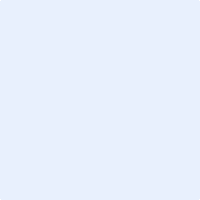 Chief Medical Officer- Name, Signature & Seal		Clerk of the Course- Name and Signaturediscipline CircuitRallyCross-Country RallyHill-ClimbOff-Road / AutocrossDrag Racinglevel of competitionCircuitRallyCross-Country RallyHill-ClimbOff-Road / AutocrossDrag RacingClosedClosed InvOpenCups, Challenge, SeriesNationalChampionshipNational ChampionshipNameQualification (Allopathy only)Experience in Emergency medicineTelephone n° Mobile telephone n° E-mail addressAre you in conformity with your national regulations?yesnoAre you in conformity with your national regulations?yesnoIs there a Chief Medical Officer?Beneficiary of the ASN approval?Chosen by the organiser?Is just one doctor foreseen on site during the competition?Do you provide a medical service for the paying spectators?yesnoDo you provide a medical service for the paying spectators?yesnoDo you have adequate communication equipment:Do you have adequate communication equipment:To be informed?To be informed?To issue your instructions?To issue your instructions?Through a dedicated network?Through a dedicated network?Another network?Another network?If yes, which?Do you use one or more approved extrication teams?Do you use one or more approved extrication teams?yesnoDo you use one or more approved extrication teams?Do you use one or more approved extrication teams?If yes, how many?	Do you have, for each special stage,one or more teams of at least 3 people trained in extrication and in handling the technical material?yesnoDo you have, for each special stage,one or more teams of at least 3 people trained in extrication and in handling the technical material?yesnoto secure the upper airways?to assure ventilation?to assure circulatory assistance?to assure the appropriate coverage of medications?yesnoDo you have at least one doctor experienced in the pre-hospital treatment of accident victims, someone who can be reached at any time by radio or mobile phone and who, as he moves around, has the appropriate material?Do you have at least one doctor experienced in the pre-hospital treatment of accident victims, someone who can be reached at any time by radio or mobile phone and who, as he moves around, has the appropriate material?Just one?Just one?several?several?If yes, how many?Do you use paramedics trained in administering emergency aid on site in place of doctors?yesnoDo you use paramedics trained in administering emergency aid on site in place of doctors?Totally, for all the special stagesTotally, for a certain number of special stagesAt the intermediate point, with a doctor stationed earlier on for all the special stagesAt the intermediate point, with a doctor stationed earlier on for a certain number of special stagesDo you have the possibility to call upon, within around 30 minutes, competent medical reinforcements belonging to a public or private organisation?yesnoDo you have the possibility to call upon, within around 30 minutes, competent medical reinforcements belonging to a public or private organisation?Should there be a major accident, are you in telephone contact or in any other kind of contact with a person in charge appointed in advance?yesnoShould there be a major accident, are you in telephone contact or in any other kind of contact with a person in charge appointed in advance?yesnoNormal ambulance?Intensive care ambulance?Exclusive use intervention car?Mixed use intervention car, technical and medical?Vehicle for the extrication team(circuits and hill-climbs)?Gathered at the start? Dispersed? In accordance with the kilometres?In accordance with the travelling time? In a medical intervention car equipped in advance and exclusive?In a vehicle equipped in advance but for mixed use?In an official car, for example with the Clerk of the Course or of the special stage where he puts his intervention KIT?In another vehicle where he places his intervention KIT?In a resuscitation ambulance or an ambulance equipped with a resuscitation KIT?By helicopter?Do you have:yesnoA medical centre?  (for circuits, drag racing, hill climbs)an equivalent medical structure (bivouac for off-road rallies)?In these two cases, are at least one surgeon and an anaesthetist trained in pre-hospital treatment present?Resuscitation ambulance(s) equipped as it has to be, with the presence of a resuscitation expert or an emergency doctor experienced in the pre-hospital treatment of accident victims?If not, in the absence of a resuscitation vehicle and in particular when the medical support at an event is only one doctor could you use a normal ambulance by placing your intensive care KIT in it?yesnoIf not, in the absence of a resuscitation vehicle and in particular when the medical support at an event is only one doctor could you use a normal ambulance by placing your intensive care KIT in it?yesnoDo you have on site the appropriate material (terrestrial or airborne ambulance; helicopter/fixed-wing medical aircraft equipped for intensive care or capable of being on site)?Do you have on site the appropriate medical staff (qualified anaesthetist)?If not, do you have the possibility of calling upon, within around 30 minutes, a resuscitation ambulance (or a helicopter equipped for this), belonging to a public or private organisation with at least one qualified doctor anaesthetist on board?yesnoIf not, do you have the possibility of calling upon, within around 30 minutes, a resuscitation ambulance (or a helicopter equipped for this), belonging to a public or private organisation with at least one qualified doctor anaesthetist on board?To evacuate a casualty not requiring intensive care, can you use a normal ambulance?yesnoTo evacuate a casualty not requiring intensive care, can you use a normal ambulance?Have you contacted one or more of outside hospitals where serious casualties will be transferred?yesnoHave you contacted one or more of outside hospitals where serious casualties will be transferred?Do you have a location, on site or nearby, in which it would be possible to perform a doping control in acceptable conditions?yesnoDo you have a location, on site or nearby, in which it would be possible to perform a doping control in acceptable conditions?Are all medical services under the control of the chief medical officerYesNoAre all medical services under the control of the chief medical officerThuFriSatSunMonDoctor (including CMO)Paramedic or equivalentOther Medical PersonnelStretcher bearerDriverOther (e.g. Pilot)TotalNumberTHUFRISATSUNMONYesYesNoDo positions conform to map of circuit / posts ?Do positions conform to map of circuit / posts ?Do positions conform to map of circuit / posts ?Do positions conform to map of circuit / posts ?Do positions conform to map of circuit / posts ?Do positions conform to map of circuit / posts ?Do positions conform to map of circuit / posts ?Do positions conform to map of circuit / posts ?Doctor as per medical codeDoctor as per medical codeDoctor as per medical codeDoctor as per medical codeDoctor as per medical codeDoctor as per medical codeDoctor as per medical codeDoctor as per medical codeSecond doctor, paramedic or equivalent as per Medical CodeSecond doctor, paramedic or equivalent as per Medical CodeSecond doctor, paramedic or equivalent as per Medical CodeSecond doctor, paramedic or equivalent as per Medical CodeSecond doctor, paramedic or equivalent as per Medical CodeSecond doctor, paramedic or equivalent as per Medical CodeSecond doctor, paramedic or equivalent as per Medical CodeSecond doctor, paramedic or equivalent as per Medical CodeDriver as per Medical CodeDriver as per Medical CodeDriver as per Medical CodeDriver as per Medical CodeDriver as per Medical CodeDriver as per Medical CodeDriver as per Medical CodeDriver as per Medical CodeEquipment (Medical)Equipment (Medical)Equipment (Medical)Equipment (Medical)Equipment (Medical)Equipment (Medical)Equipment (Medical)Equipment (Medical)Equipment (Medical)Equipment (Medical)Equipment (Medical)Portable Oxygen supplyPortable Oxygen supplyPortable Oxygen supplyPortable Oxygen supplyPortable Oxygen supplyPortable Oxygen supplyPortable Oxygen supplyPortable Oxygen supplyManual ventilatorManual ventilatorManual ventilatorManual ventilatorManual ventilatorManual ventilatorManual ventilatorManual ventilatorIntubation equipmentIntubation equipmentIntubation equipmentIntubation equipmentIntubation equipmentIntubation equipmentIntubation equipmentIntubation equipmentSuction equipmentSuction equipmentSuction equipmentSuction equipmentSuction equipmentSuction equipmentSuction equipmentSuction equipmentIntravenous infusion equipmentIntravenous infusion equipmentIntravenous infusion equipmentIntravenous infusion equipmentIntravenous infusion equipmentIntravenous infusion equipmentIntravenous infusion equipmentIntravenous infusion equipmentEquipment to immobilise limbs and spine (including cervical spine) (full spine board & short spine board)Equipment to immobilise limbs and spine (including cervical spine) (full spine board & short spine board)Equipment to immobilise limbs and spine (including cervical spine) (full spine board & short spine board)Equipment to immobilise limbs and spine (including cervical spine) (full spine board & short spine board)Equipment to immobilise limbs and spine (including cervical spine) (full spine board & short spine board)Equipment to immobilise limbs and spine (including cervical spine) (full spine board & short spine board)Equipment to immobilise limbs and spine (including cervical spine) (full spine board & short spine board)Equipment to immobilise limbs and spine (including cervical spine) (full spine board & short spine board)Sterile dressingsSterile dressingsSterile dressingsSterile dressingsSterile dressingsSterile dressingsSterile dressingsSterile dressingsECG monitor and defibrillatorECG monitor and defibrillatorECG monitor and defibrillatorECG monitor and defibrillatorECG monitor and defibrillatorECG monitor and defibrillatorECG monitor and defibrillatorECG monitor and defibrillatorDrugs for resuscitation and analgesia / IV fluidsDrugs for resuscitation and analgesia / IV fluidsDrugs for resuscitation and analgesia / IV fluidsDrugs for resuscitation and analgesia / IV fluidsDrugs for resuscitation and analgesia / IV fluidsDrugs for resuscitation and analgesia / IV fluidsDrugs for resuscitation and analgesia / IV fluidsDrugs for resuscitation and analgesia / IV fluidsSphygmomamanometer and stethoscopeSphygmomamanometer and stethoscopeSphygmomamanometer and stethoscopeSphygmomamanometer and stethoscopeSphygmomamanometer and stethoscopeSphygmomamanometer and stethoscopeSphygmomamanometer and stethoscopeSphygmomamanometer and stethoscopeEquipment (Technical)Equipment (Technical)Equipment (Technical)Equipment (Technical)Equipment (Technical)Equipment (Technical)Equipment (Technical)Equipment (Technical)Equipment (Technical)Equipment (Technical)Equipment (Technical)Radio CommunicationRadio CommunicationRadio CommunicationRadio CommunicationRadio CommunicationRadio CommunicationRadio CommunicationRadio CommunicationVisible audiles and signalsVisible audiles and signalsVisible audiles and signalsVisible audiles and signalsVisible audiles and signalsVisible audiles and signalsVisible audiles and signalsVisible audiles and signalsEquipment to remove suits and helmetsEquipment to remove suits and helmetsEquipment to remove suits and helmetsEquipment to remove suits and helmetsEquipment to remove suits and helmetsEquipment to remove suits and helmetsEquipment to remove suits and helmetsEquipment to remove suits and helmetsType of vehicleQuadBikeAmublanceCarCarNumberTHUFRISATSUNMONYesNoDo positions conform to map of circuit / posts ?Do positions conform to map of circuit / posts ?Doctor as per medical codeDoctor as per medical codePersonnel as per medical codePersonnel as per medical codeEquipment (Medical)Equipment (Medical)Equipment (Medical)Equipment (Medical)Portable Oxygen SupplyPortable Oxygen SupplyManual and automatic ventilatorManual and automatic ventilatorIntubation equipmentIntubation equipmentSuction equipmentSuction equipmentIntravenous infusion equipmentIntravenous infusion equipmentEquipment to immobilise limbs and spine (including Cervical Spine)Equipment to immobilise limbs and spine (including Cervical Spine)Thoracic drainage equipmentThoracic drainage equipmentTracgeostomy equipmentTracgeostomy equipmentSphygmomamanometer and sthethescopeSphygmomamanometer and sthethescopeStretcher Stretcher Scoop StretcherScoop StretcherECG monitor and defibrillatorECG monitor and defibrillatorPulse oximeterPulse oximeterDrugs for resuscitation and analgesia / IV fluidsDrugs for resuscitation and analgesia / IV fluidsEquipment (Technical)Equipment (Technical)Equipment (Technical)Equipment (Technical)Radio CommunicationRadio CommunicationVisible audibles and signalsVisible audibles and signalsEquipment to remove suits and helmetsEquipment to remove suits and helmetsAir conditioning and refrigerator (recommended)Air conditioning and refrigerator (recommended)Type of VehicleNumberTHUFRISATSUNMONYesNoDo positions conform to map of circuit / posts ?Do positions conform to map of circuit / posts ?Doctor as per medical codeDoctor as per medical codeEquipment (Medical)Equipment (Medical)Equipment (Medical)Equipment (Medical)StretcherStretcherOxygen supplyOxygen supplyEquipment to immobilise limbs and spineEquipment to immobilise limbs and spineFirst Aid medicaments and materialsFirst Aid medicaments and materialsEquipment (Technical)Equipment (Technical)Equipment (Technical)Equipment (Technical)Radio communicationRadio communicationVisible audibles and signalsVisible audibles and signalsType of VehicleNumberTHUFRISATSUNMONYesNoDo positions conform to map of circuit / posts ?PersonnelPersonnelPersonnelDoctor / Paramedic of equivalent experience in emergency careStretcher bearerEquipment (Technical)Equipment (Technical)Equipment (Technical)Equipment for initiating resuscitation and emergency treatmentCervical collarScoop StretcherEquipment (Technical)Equipment (Technical)Equipment (Technical)Radio communication with CMOEasily movable safety barriers, for protection of riders and ground post staff (Road Racing only)ThuFriSatSunMonDoctor Paramedic or equivalentOther Medical PersonnelStretcher bearerDriverOther (e.g. Pilot)TotalYesNoSurgeon experience in traumaTrauma resuscitation specialistOTHER SPECIALISTS MENTIONOTHER SPECIALISTS MENTION7f    Doping facilitiesNumberTHUFRISATSUNMONType of HospitalName of HospitalTime to HospitalTime to HospitalDistancekmsRoadAira) Local Hospitalb) General Surgeryc) Orthopaedic / Traumad) Neurosurgerye) Spinal injuriesf) Cario / Thoracic Surgeryg) Burns / Plastic surgeryh) Vascular surgeryi) Micro surgeryYesNoA route map to the hospitals is enclosed